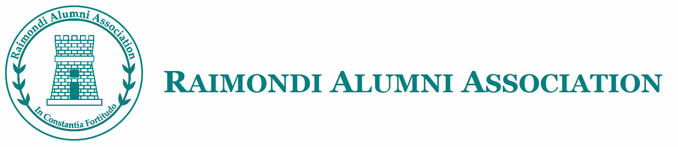 PROXY FORM (ANNUAL GENERAL MEETING – 2 March 2024) BEFORE COMPLETING THIS FORM, PLEASE READ THE FOLLOWING EXPLANATORY NOTES As a member of Raimondi Alumni Association (“RAA”), you are entitled to appoint a proxy to exercise all or any of your rights to attend, speak and vote on your behalf at the Annual General Meeting (“AGM”). Each proxy shall not represent more than thirty (30) appointing members at the AGM.Both you and your proxy must be a member of RAA*. If you wish to appoint a proxy, please obtain the consent from that person.*For details of RAA membership, please click here to download the related provisions of the Memorandum and Articles of Association of RAA Limited (Amended by Special Resolution passed on 30/3/2019)For your convenience, please complete either one of the following proxy forms by supplying the personal information of yourself and your proxy for the appointment of proxy.Appointment of a proxy does not preclude you from attending the AGM and voting in person. If you appoint a proxy and attend the AGM in person, your proxy appointment will automatically be terminated.Please complete, sign and return this proxy form to the RAA Secretary by hand or by email at secretary@raimondialumni.hk on or before 11:59 p.m. on Thursday, 29 February 2024, for verifications._____________________________________________________________________________________PERSONAL INFORMATION COLLECTION STATEMENT“personal information” in these statements has the same meaning as “personal data” in the Personal Data (Privacy) Ordinance, Chapter 486 of the Laws of Hong Kong (“PDPO”).Your supply of Personal Data to RAA is on a voluntary basis. Failure to provide sufficient information may result in RAA being unable to process your appointment of proxy and instructions.Your Personal Data may be disclosed or transferred by RAA to Raimondi College for verification and record purposes.You have the right to request access to and/or correction of your Personal Data in accordance with the provisions of the PDPO. Any such request for access to and/or correction of your Personal Data should be in writing to RAA.PROXY FORM AI, being a member of the Raimondi Alumni Association, provide my personal information as below: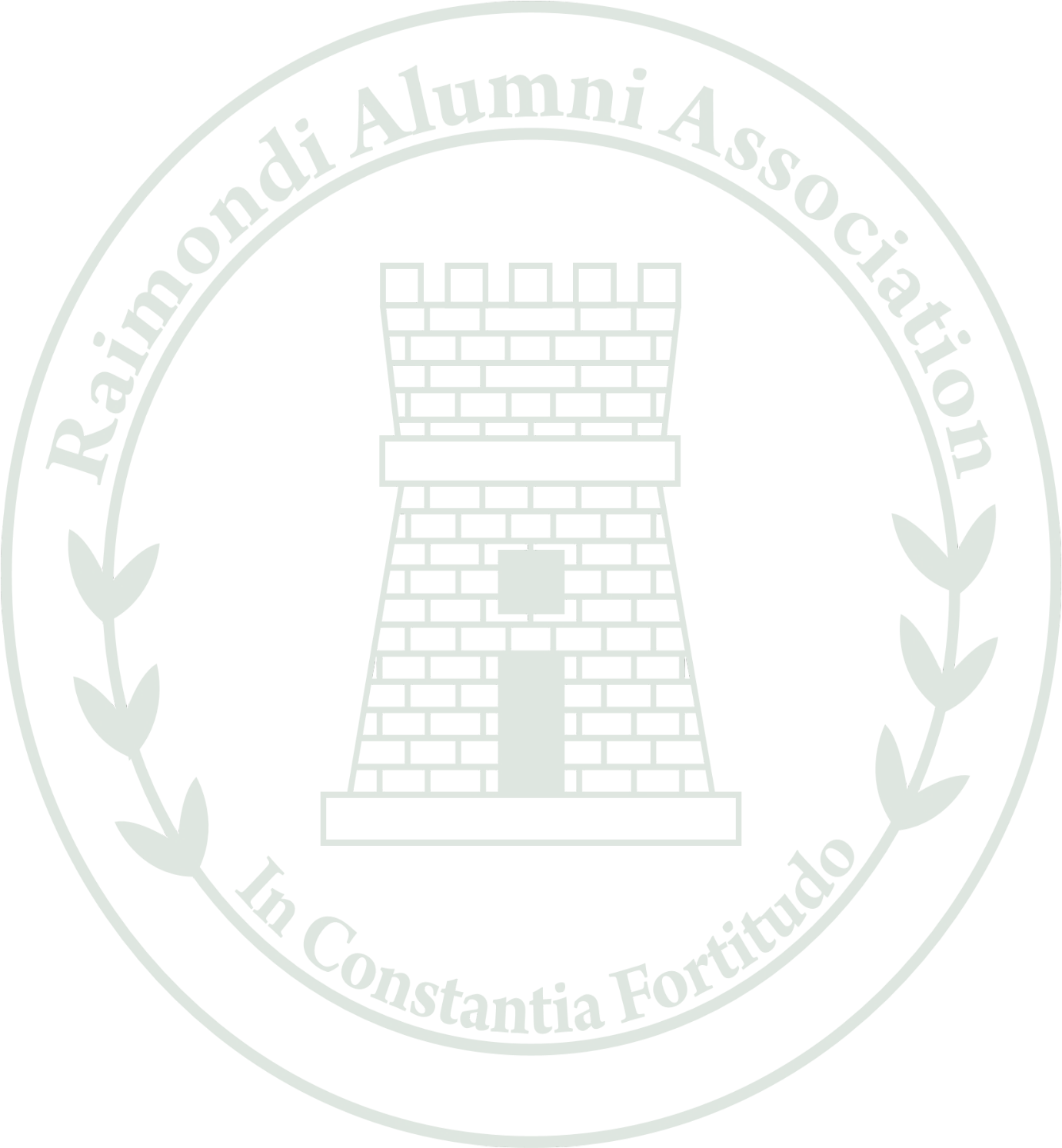 I hereby appoint the following person to act as my proxy to attend, speak and vote on my behalf at the Annual General Meeting to be held at the 2/F Conference Room of Raimondi College, 2 Robinson Road, Hong Kong on Saturday, 2 March 2024 at 11:30 a.m. and at any adjournment thereof.PROXY FORM BWe, being the members of the Raimondi Alumni Association, provide our personal information as below:We hereby appoint the following person to act as our proxy to attend, speak and vote on our behalf at the Annual General Meeting to be held at the 2/F Conference Room of Raimondi College, 2 Robinson Road, Hong Kong on Saturday, 2 March 2024 at 11:30 a.m. and at any adjournment thereof.Full Name :Last Year at Raimondi College :Secondary (           ) / Primary (           )Secondary (           ) / Primary (           )Secondary (           ) / Primary (           )Secondary (           ) / Primary (           )Signature:Contact Phone No. :Contact Email Address :Full Name of Proxy :Last Year at Raimondi College :Secondary (           ) / Primary (           )Secondary (           ) / Primary (           )Secondary (           ) / Primary (           )Secondary (           ) / Primary (           )Secondary (           ) / Primary (           )Secondary (           ) / Primary (           )Signature:Contact Phone No. :Contact Email Address :Date :Date :Full NameLast Year and ClassPhone NumberEmail AddressSignatureFull Name of Proxy :Last Year at Raimondi College :Secondary (           ) / Primary (           )Secondary (           ) / Primary (           )Secondary (           ) / Primary (           )Signature:Contact Phone No. :Contact Email Address :Date :